CALCIO A CINQUESOMMARIOSOMMARIO	1COMUNICAZIONI DELLA F.I.G.C.	1COMUNICAZIONI DELLA L.N.D.	1COMUNICAZIONI DELLA DIVISIONE CALCIO A CINQUE	1COMUNICAZIONI DEL COMITATO REGIONALE MARCHE	1COMUNICAZIONI DELLA F.I.G.C.COMUNICAZIONI DELLA L.N.D.CIRCOLARE N. 25 DEL 22.09.2022 Si trasmette, per opportuna conoscenza, la copia della circolare n. 33-2022  elaborata dal Centro Studi Tributari della L.N.D., avente per oggetto: “Conversione in Legge n. 142 del 21 settembre 2022, del D.L. 9 agosto 2022, n.115 – “Aiuti-bis”.COMUNICAZIONI DELLA DIVISIONE CALCIO A CINQUECOMUNICAZIONI DEL COMITATO REGIONALE MARCHEPer tutte le comunicazioni con la Segreteria del Calcio a Cinque - richieste di variazione gara comprese - è attiva la casella e-mail c5marche@lnd.it; si raccomandano le Società di utilizzare la casella e-mail comunicata all'atto dell'iscrizione per ogni tipo di comunicazione verso il Comitato Regionale Marche. ANNULLAMENTO TESSERAMENTI ANNUALIViste le richieste di annullamento presentate dagli esercenti attività genitoriale ed il consenso delle società di appartenenza, considerato che non è ancora iniziata l’attività riservata alle categorie di appartenenza, si procede all’annullamento dei seguenti tesseramenti annuali ai sensi delle vigenti disposizioni federali:BOGA GIAN MARIA         	nato 20.01.2011	VIS PESARO DAL 1898 SRLMEGLIOLA DAVIDE            	nato 29.04.2006 	S.S.D. PORTO D ASCOLI S.R.L.CARDINALI MATTIA          	nato 06.08.2007	U.S. TOLENTINO 1919 SSDARLCINGOLANI GIANMARCO 	nato 13.09.2012	A.S.D. AVIS ARCEVIA 1964EVENTO ALLUVIONALEAncora una volta, purtroppo, la nostra Regione è stata colpita da un grave evnto calamitoso che ha provocato tanti lutti ed ingentissimi danni all’economia e al territorio che ha coinvolto anche le società.sportive.Si invitano, pertanto, le società dei territori colpiti dall’evento, che peraltro sono state già contattate, a comunicare al Comitato Regionale Marche, entro venerdì 30 settembre p.v., l’entità di danni ed eventuali aggravi di spesa subiti.Quanto sopra al fine di gestire eventuali riusarcimenti anche da parte delle istituzioni. BENEMERENZE SPORTIVE 2022Sabato 1 ottobre 2022 presso l’Hotel Rome Airport di Fiumicino (Roma) si terrà la cerimonia delle Benemerenze sportive della Lega Nazionale Dilettanti.Di seguito i nominativi delle Società e dei Dirigenti premiandi, proposti dal Comitato Regionale Marche: BERLONI Andrea – Dirigente A.S.D. Nuova Real MetauroBERTOLOTTI Roberto – Presidente A.P.D. A.V.I.S. Ripatransone;CADEI Graziano – Dirigente U.S. Comunanza;CONTIGIANI Tullio – Presidente S.S. Calcetto Castrum Lauri;GUIDARELLI Claudio – Presidente A.S.D. Fabriano Cerreto;MAIOLATESI Alfredo – Consigliere Serrana 1933 A.S.D.;MANIERI Gianni – Presidente U.P. Arzilla; MASSACCESI Fiorenzo – Vice Presidente A.S.D. Potenza Picena;TORRESI Antimo – Presidente POL.D. U Mandolesi Calcio;A.S.D. F.C. PEDASO 1969 per 50 anni d’attività;S.S.D. GROTTAMMARE C. 1899 ARL. per 100 anni d’attivitàNOTIZIE SU ATTIVITA’ AGONISTICACALCIO A CINQUE SERIE C2VARIAZIONI AL PROGRAMMA GAREGIRONE BGIUDICE SPORTIVOIl Sostituto Giudice Sportivo Avv. Federica Sorrentino con l'assistenza del segretario Angelo Castellana, nella seduta del 29/09/2022, ha adottato le decisioni che di seguito integralmente si riportano:GARE DEL 23/ 9/2022 PROVVEDIMENTI DISCIPLINARI In base alle risultanze degli atti ufficiali sono state deliberate le seguenti sanzioni disciplinari. CALCIATORI ESPULSI SQUALIFICA PER UNA GARA EFFETTIVA F.to IL SOSTITUTO GIUDICE SPORTIVO       						   	                Federica SorrentinoCALCIO A CINQUE SERIE DANAGRAFICA/INDIRIZZARIO/VARIAZIONI CALENDARIOGIRONE “C”La Società GIOVANE ANCONA CALCIO comunica che disputerà tutte le gare interne il LUNEDI’ alle ore 21:45, Pallone Geodetico, Località Candia di ANCONA.COPPA ITALIA CALCIO A 5VARIAZIONI AL PROGRAMMA GAREPreso atto del rinvio, a seguito di un evento luttuoso, della gara valevole per il Campionato Regionale Calcio a Cinque Serie C2 girone “B” ACLI VILLA MUSONE – SERRALTA al 04/10/2022 come riportato nel relativo paragrafo del presente C.U., si riprogrammano le seguenti gare di Coppa Italia Calcio a 5 Serie C come di seguito indicato:GIRONE 5GIRONE 15RISULTATIRISULTATI UFFICIALI GARE DEL 27/09/2022Si trascrivono qui di seguito i risultati ufficiali delle gare disputateGIUDICE SPORTIVOIl Sostituto Giudice Sportivo Avv. Federica Sorrentino con l'assistenza del segretario Angelo Castellana, nella seduta del 29/09/2022, ha adottato le decisioni che di seguito integralmente si riportano:GARE DEL 26/ 9/2022 PROVVEDIMENTI DISCIPLINARI In base alle risultanze degli atti ufficiali sono state deliberate le seguenti sanzioni disciplinari. CALCIATORI NON ESPULSI I AMMONIZIONE DIFFIDA GARE DEL 27/ 9/2022 PROVVEDIMENTI DISCIPLINARI In base alle risultanze degli atti ufficiali sono state deliberate le seguenti sanzioni disciplinari. CALCIATORI NON ESPULSI SQUALIFICA PER UNA GARA EFFETTIVA PER RECIDIVITA' IN AMMONIZIONE (II INFR) I AMMONIZIONE DIFFIDA GARE DEL 28/ 9/2022 PROVVEDIMENTI DISCIPLINARI In base alle risultanze degli atti ufficiali sono state deliberate le seguenti sanzioni disciplinari. CALCIATORI NON ESPULSI I AMMONIZIONE DIFFIDA F.to IL SOSTITUTO GIUDICE SPORTIVO       						   	                Federica SorrentinoCOPPA ITALIA FEMM.LE CALCIO A5ANAGRAFICA/INDIRIZZARIO/VARIAZIONI CALENDARIOGIRONE “A – UNICO”La Società U.MANDOLESI CALCIO comunica che disputerà tutte le gare interne il VENERDI’ alle ore 22:00, Palestra “Nardi”, Viale dei Pini, 49 di PORTO SAN GIORGIO.ERRATA CORRIGECAMPIONATO REGIONALE CALCIO A CINQUE SERIE C2A seguito della segnalazione della Società interessata, la sanzione dell’ammonizione (I infr) al calciatore CANCRINI GIANLUCA tesserato con la società CSI STELLA A.S.D. comminata nel C.U. n° 21 del 28/09/2022 deve ritenersi revocata con effetto immediato; nel contempo al calciatore CANCRINI GIANLUCA, espulso dal campo, tesserato per la medesima società, si commina la sanzione della squalifica per una gara come da relativo paragrafo del presente Comunicato Ufficiale.*     *     *Il versamento delle somme relative alle ammende comminate con il presente Comunicato Ufficiale deve essere effettuato entro il 10 ottobre 2022 a favore di questo Comitato Regionale mediante bonifico bancario da versare alle seguenti coordinate: BNL – ANCONABeneficiario: 	Comitato Regionale Marche F.I.G.C. – L.N.D.IBAN: 		IT13E0100502604000000001453Eventuali reclami con richieste di copia dei documenti ufficiali avverso le decisioni assunte con il presente Comunicato dovranno essere presentati, ai sensi dell’art. 76 C.G.S., alla:F.I.G.C. – Corte Sportiva di Appello TerritorialeVia Schiavoni, snc – 60131 ANCONA (AN)PEC: marche@pec.figcmarche.itIl pagamento del contributo di reclamo dovrà essere effettuato: - Tramite Addebito su Conto Campionato - Tramite Assegno Circolare Non Trasferibile intestato al Comitato Regionale Marche F.I.G.C. – L.N.D. - Tramite Bonifico Bancario IBAN FIGC: IT13E0100502604000000001453*     *     *ORARIO UFFICIL’orario di apertura degli uffici del Comitato Regionale Marche è il seguente:E’ comunque attivo durante i suddetti orari, salvo assenza degli addetti, anche il servizio telefonico ai seguenti numeri:Ufficio Segreteria		071/28560404Ufficio Amministrazione	071/28560322 Ufficio Tesseramento 	071/28560408 Ufficio Emissione Tessere	071/28560401Pubblicato in Ancona ed affisso all’albo del C.R. M. il 29/09/2022.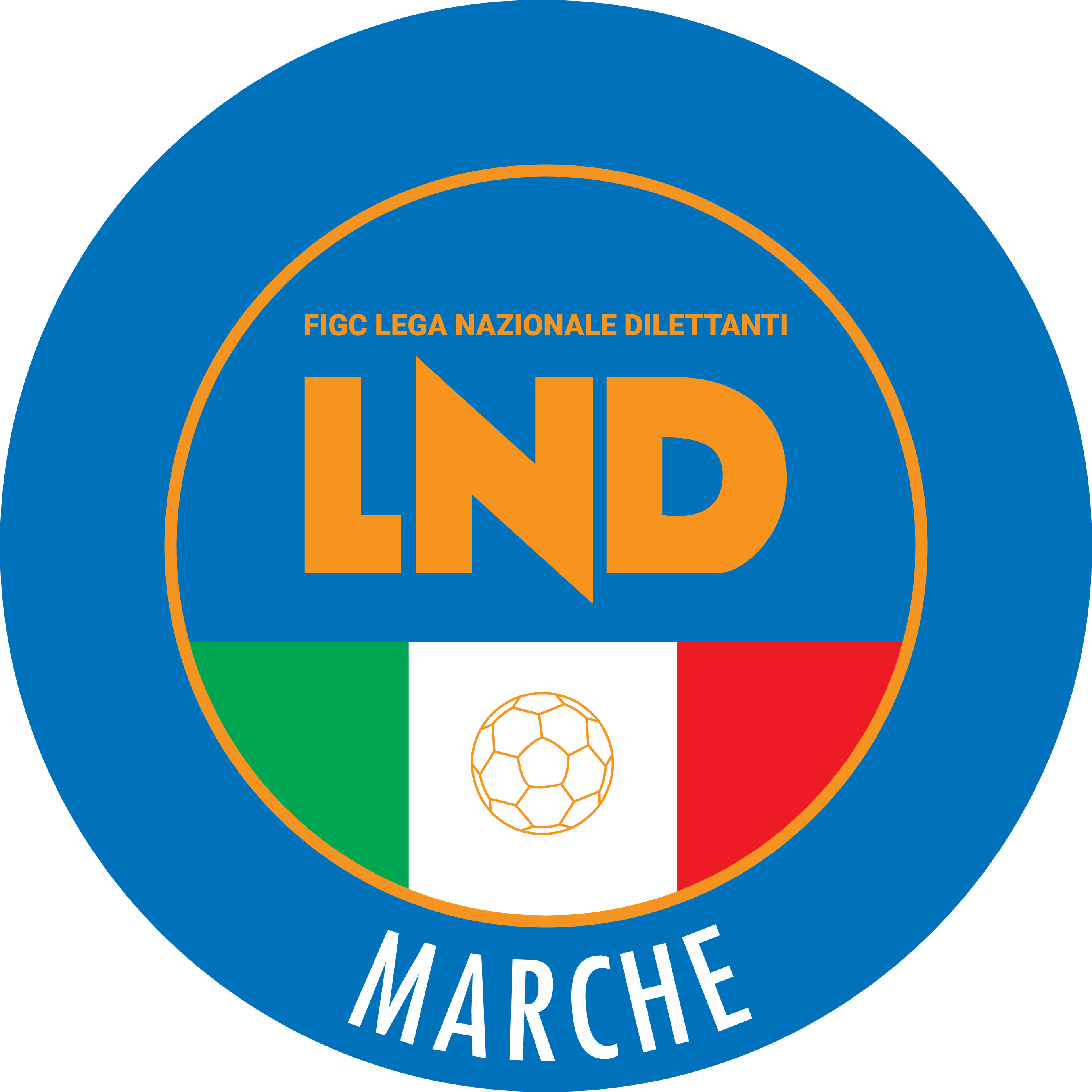 Federazione Italiana Giuoco CalcioLega Nazionale DilettantiCOMITATO REGIONALE MARCHEVia Schiavoni, snc - 60131 ANCONACENTRALINO: 071 285601 - FAX: 071 28560403sito internet: marche.lnd.ite-mail: c5marche@lnd.itpec: c5marche@pec.figcmarche.itTelegram: https://t.me/lndmarchec5Stagione Sportiva 2022/2023Comunicato Ufficiale N° 22 del 29/09/2022Stagione Sportiva 2022/2023Comunicato Ufficiale N° 22 del 29/09/2022Data GaraN° Gior.Squadra 1Squadra 2Data Orig.Ora Var.Ora Orig.Note04/10/20222 AACLI VILLA MUSONESERRALTA30/09/202221:3015:30Causa evento luttuosoCANCRINI GIANLUCA(CSI STELLA A.S.D.) Data GaraN° Gior.Squadra 1Squadra 2Data Orig.Ora Var.Ora Orig.Impianto05/10/20222 AAVIS ARCEVIA 1964JESI12/10/202221:3010/10/20223 APOLVERIGI C5JESI03/10/202221:3012/10/20223 AAVIS ARCEVIA 1964ACLI VILLA MUSONE05/10/202221:30Data GaraN° Gior.Squadra 1Squadra 2Data Orig.Ora Var.Ora Orig.Impianto10/10/20223 AFUTSAL CAMPIGLIONESERRALTA03/10/202221:30FREZZOTTI MARCO(ANCONITANA CALCIO A 5) MARCHEGIANI MICHELE(ANCONITANA CALCIO A 5) STACCHIOTTI MATTIA(ANCONITANA CALCIO A 5) BENIGNI MARCO(AUDAX 1970 S.ANGELO) PACIAROTTI MICHELE(POLISPORTIVA VICTORIA) LERRO DAVIDE(ACLI VILLA MUSONE) FRABONI THOMAS(AMICI DEL CENTROSOCIO SP.) GIANFELICI MANUEL(POLISPORTIVA VICTORIA) MARCHEGIANI NICCOLO(POLISPORTIVA VICTORIA) GHISELLI ELIA(GNANO 04) MATTEUCCI DAVIDE(GNANO 04) TARSETTI MATTIA(GNANO 04) BRACCI GIACOMO(PIANACCIO) MATTIOLI CRISTIAN(PIANACCIO) MATTIOLI GIULIO(PIANACCIO) GIORNOMATTINOPOMERIGGIOLunedìchiuso15.00 – 17.00Martedì10.00 – 12.00chiusoMercoledìchiusochiusoGiovedì10,00 – 12.00 chiusoVenerdìchiusochiusoIl Responsabile Regionale Calcio a Cinque(Marco Capretti)Il Presidente(Ivo Panichi)